Regular Meeting MinutesMonday, May 16th 20221. Opening of the Meeting1.01 - Call to order and roll call - The meeting was called to order at 7:01pm by Mrs. CarsonPresent: Lisa Carson, Rodney Cummings, Sharon Wells, Anne Clancy, Joe YoungAlso Present: Director Tim Prendergast, Elizabeth Attard, Louis F. Cainkar Ltd., Joe Lightcap, Baker TillyAbsent: Stephanie daSilva, Adriana Romano1.02 - Approval of minutes of the April 18th Regular Board MeetingMotion to approve the minutes of the March 21 Regular Board Meeting. Motioned by: Mrs. Carson, Seconded by: Mr. Young - Ayes: Mrs. Carson, Mrs. Wells, Mrs. Clancy, Mr. YoungAbstain: Mr. Cummings1.03 - Public CommentNone2. Reports2.01– Financial ReportMotion to approve the financial report as presented. Motioned by: Mrs. Carson, Seconded by: Mr. Cummings - Ayes: Mrs. Carson, Mr. Cummings, Mrs. Wells, Mrs. Clancy, Mr. Young– Attorney’s ReportBudget year ends June 30th 2.03 - President’s Report	Governor’s emergency declaration could end electronic meeting- Director’s ReportSummer reading program getting readySummer food program (M-F time: TBD)Staff professional development Internship positionsUpcoming budget & audit3. Discussion– Serving our Public 4.0 Chapters 10,11 Discussion–  Building DiscussionEnergy CostsDelays in iPadsSealcoatingStudio GCVideo regarding building project – Technology DiscussionMicrosoft 365 & SharePoint as a possible resource for board meeting organization 3.04 – Trustee Legislation Discussion3.05 – Foundation DiscussionEstablish a 501(c)(3) library foundation 3.06 – Staff Meeting DiscussionStaff in-service day. Library closed to public 6/10 10am-12pm for staff meeting on Fri. June 10th 9-12pm4. New Business4.01 – Approve/Deny Insurance QuoteMotion to approve insurance quote of $10,560 as presented. Motioned by: Mrs. Carson, Seconded by: Mr. Young - Ayes: Mrs. Carson, Mr. Cummings, Mrs. Wells, Mrs. Clancy, Mr. Young4.02 – Approve/Deny Foundation PlanMotion to approve/deny foundation plan tabled for June Regular Board meeting.4.03 – Approve/Deny Late StartMotion to approve staff late start June 10th, 2022. Motioned by: Mrs. Carson, Seconded by: Mr. Cummings - Ayes: Mrs. Carson, Mr. Cummings, Mrs. Wells, Mrs. Clancy, Mr. Young5. Adjournment5.01- Next meeting Date June 20, 2022 at 7:00pm 5.02 - Adjournment of the MeetingMotioned to adjourn meeting by: Mrs. Carson, Seconded by: Mr. Young - Ayes: Mrs. Carson, Mr. Cummings, Mrs. Wells, Mrs. Clancy, Mr. YoungMeeting Adjourned at 7:52 pmMinutes prepared by: Joseph Young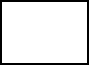 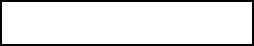 